 JELOVNIK ŠKOLSKE KUHINJEOSNOVNE ŠKOLE ZRINSKIH I FRANKOPANA, OTOČAC PŠ VRHOVINE  ZA ožujak 2024.  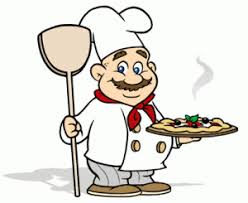 ŠKOLA ZADRŽAVA PRAVO IZMJENE JELOVNIKADATUM                                                NAZIV  JELA    1.3.RIBLJI FILE, KRUMPIR SALATA, VOĆE     4.3.SENDVIĆ, PAŠTETA, KAKAO, KOLAČ     5.3.ĆUFTE U UMAKU OD RAJČICE, PIRE KRUMPIR, KRUH, SOK     6.3.POLICE, SLANINA, JOGURT, KROASAN     7.3.PUREĆA PLJESKAVICA, RIZI-BIZI, KRUH     8.3.JAJA, ŠUNKA, SIR, KRUH, KOLAČ  11.3.ZAPEČENA TJESTENINA SA ŠUNKOM I SIROM, KRUH, SOK, BANANA  12.3.GRAH S KOBASICOM I JEČMOM, SLANINOM, KRUH, PUDING  13.3.BOLONJEZ, ŠPAGETE, KRUH, VOĆNI JOGURT, SOK  14.3.PILEĆI BATACI, MLINCI, KRUH, ČOKOLADNA TORTICA  15.3.RIBLJI ŠTAPIĆI, RESTANI KRUMPIR, KRUH, VOĆE  18.3.SENDIVĆ, ČAJNA, SIR, JOGURT, MRAMORNI KOLAČ  19.3.CARBONARA, KRUH, VOĆE  20.3.MUSAKA, KRUH, SOK  21.3.VARIVO S POVRĆEM, KOBASICOM, KRUH, PUDING  22.3.RIBLJI FILE, KRUMPIR SA ŠPINATOM, KRUH, KRAFNA  25.3.GRIZ, VOĆE  26.3.BOLONJEZ, ŠPAGETE, KRUH, SOK  27.3.POLICE, SLANINA, JOGURT